Pracovný listAko vzniká elekromagnet:________________________________________________________________________________________________________________________________________________________________________________________________________________________________
Doplň do textu Elektrický náboj má značku .................... , jeho jednotkou je .................... .
 Jav, po ktorom je elektricky nabité teleso opäť neutrálnym, sa nazýva  .................................
 Presunutie voľných elektrónov v ........................... látkach pôsobením sily nazývame  ..................... .
Prístroj, ktorým zisťujeme elektrický stav telies, sa nazýva...............................
Okolo každého elektricky nabitého telesa sa vytvorí ................................. pole, ktoré pôsobí  ...................................... silou na iné nabité telesá.
Náboj častice, ktorá vznikne z atómu pridaním elektrónu je ............................. a častica sa nazýva ........................ .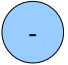 a) Zakresli siločiary elektrického poľa okolo záporného elektrického náboja, 

ktorý má tvar kruhu   


b) Zakresli siločiary elektrického poľa okolo dvoch nesúhlasne nabitých platní.Ako sa nazýva pole, ktoré 

vznikne medzi platňami?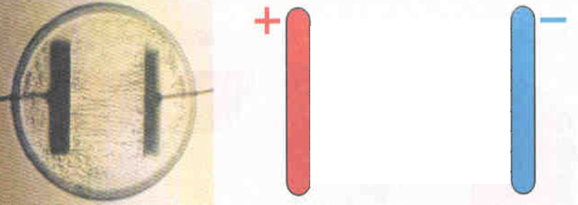 A: Zakresli rozmiestnenie elektrického  náboja na elektrometri (na platni aj na ručičke), ak sa k nemu priblížime (t. j. Teleso sa eletrometra nedotkne!) s kladne nabitým telesom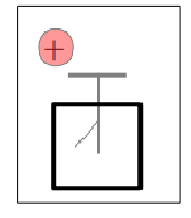 B: Zakresli rozmiestnenie elektrického  náboja na elektrometri(na platni aj na ručičke), ak sa  kladne nabité teleso elektrometra dotkne. Prečiarkni nesprávnu možnosť zo zvýraznených slov. V obale atómu sa nachádzajú protóny/elektróny.  Neutróny sa nachádzajú v jadre/obale atómu
Atóm je navonok ako celok elektricky kladne nabitý/neutrálny/záporne nabitý.  Ak atóm prijme elektrón, vznikne anión/katión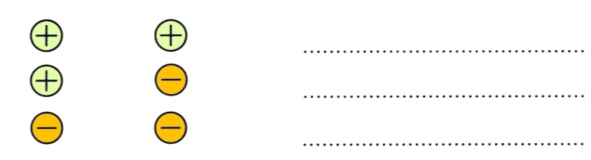 Na obrázkoch je znázornené pôsobenie protónov a elektrónov. Rozhodni, kedy sa uvedené častice priťahujú a kedy odpudzujú.Na obrázku sú modely častíc. Každú z nich pomenuj a rozhodni, ktoré z nich sú: neutrálne atómy, anióny, katióny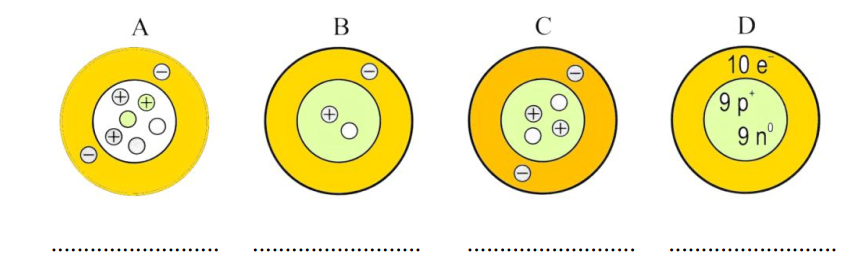 Pri česaní umytých suchých vlasov plastovým hrebeňom sa vlasy priťahujú k hrebeňu.
a) Ako sa nazýva jav, ktorý možno česaním vyvolať?
.......................................................................................................................................................
b) Čo vieš o elektrickom náboji vlasov a hrebeňa po česaní?
.......................................................................................................................................................
c) Vysvetli, čo sa počas česania deje, že sa vlasy začnú k hrebeňu priťahovať.
....................................................................................................................................................... Zakrúžkuj, áno ak si myslíš, že tvrdenie je pravdivé; nie, ak si myslíš, že tvrdenie nie je pravdivé.
a) Protóny majú neutrálny elektrický náboj. 			áno – nie
b) Elementárny náboj protónu má značku +e alebo e+. 	áno – nie
c) Jednotka elektrického náboja je coulomb. 			áno – nie
d) Trením telies môže protón opustiť jadro atómu. 		áno – nie
e) Elektróny majú záporný elektrický náboj. 			áno – nie
f) V kladne nabitom telese majú prevahu protóny. 		áno – nie
g) Medzi protónmi a elektrónmi pôsobia príťažlivé sily. 	áno – nie
h) Medzi elektrónmi pôsobia príťažlivé sily. 			áno – niePremeň:350 mC = ............................ μC		0,015 C = ............................ mC
25 000 μC = ............................ C	0,05 C = ............................  μC
550 μC = ............................ mC		1 250 mC = ............................ C